Конспект занятия по ФЭМП в старше - подготовительной коррекционной группе.Тема: «Знакомство с часами»Цель:  познакомить детей с понятием время и способами его измеренияЗадачи:Познавательные:Формировать представление детей о времени;Познакомить с часами – прибором для измерения времени.Познакомить с понятиями: час, минута, сутки;Учить определять время по часам с точностью до часаЗакрепить представление сутках, о чередовании  частей суток, об изменении видов деятельность людей в зависимости от частей суток;Развивающие:Развивать представление о длительности времениРазвивать познавательный интерес к окружающей действительности.Совершенствовать умения отвечать полными ответами на вопросы.Воспитательные: Воспитывать целеустремлённость, интерес к знаниям.Демонстрационный материал: конструктор «Части часов», модель часов.Раздаточный материал: модели часов, карточки с заданием.Ход занятия:Восп.:  Придумано кем-то
             Просто и мудро
             При встрече здороваться:
             — Доброе утро!
             — Доброе утро!
             Солнцу и птицам
            Доброе утро!
            Улыбчивым лицам.
            И каждый становится
            Добрым, доверчивым…
            Пусть доброе утро
            Длится до вечера!Восп.: Названия, каких частей суток вы услышали в стихотворении? Назовите все части суток по              порядку. Всем нашим делам в сутках свое время. Давайте поиграем. Проводится игра « Когда это бывает?»- Когда мы завтракаем (обедаем, ужинаем)?- Когда ложимся спать?- Когда приходим в детский сад (когда идем домой из детского сада)? и др.Восп.: Мне опаздывать нельзя             – Ждут меня в саду друзья:            Оля, Лена и Андрей ...            Мама, в сад пошли скорей!Восп.: Кто знает, что значит слово «опоздать»? (ответы детей)            Это значит придти не во время.            А что нужно, чтобы не опаздывать, и приходить во время? (ответы детей)            Нужно уметь определять время по часам.  Восп.: Сегодня мы узнаем, как устроены механические часы и как по ним определять время.             Давным - давно, когда люди еще жили в пещерах и готовили еду на костре, они заметили,                что светло становится, когда солнышко появляется на небе, оно медленно поднимается и               чем выше оно над головой, тем светлее и теплее становится. Чем ниже спускается               солнышко, тем темнее становится. На небе появляются звезды. Древнему человеку это               было важно, потому, что когда светло и тепло – он мог охотиться, а когда темнело – ему               хотелось спать. Древний человек догадался, что светлые и темные периоды можно               измерять. Он придумал изобретение, которым мы пользуемся до сих пор. Угадайте, что это:             - Ног нет, а хожу.               Рта нет, а скажу               Когда есть, когда спать,               Когда работу начинать. ( Часы)Восп.: Первые часы были солнечные. Люди узнавали время по направлению тени от какого – то              предмета. Недостатком их было то, что когда солнышко было закрыто тучами, часы не              работали. Со временем появились водяные и песочные часы. Время шло, люди               становились все умнее и придумывали все более совершенные часы.                Сегодня мы пользуемся механическими  и электронными часами. Давайте с вами              вспомним, как устроены механические часы.Воспитатель на магнитной доске по очереди выкладывает детали механических часовВосп.: Циферблат – это круг с цифрами от 1 до 12. А еще у часов есть стрелки. Одна – маленькая и               толстая. Она называется часовая. Она неуклюжая и двигается медленно. Вторая стрелка –              длинная. Она называется минутная. Она движется быстрее.             Часовая стрелка показывает, который сейчас час. Двигается медленно. За целый час она               переходит то одной цифры к другой. Посмотрите, на какой цифре часовая стрелка, сколько             сейчас часов?            Минутная стрелка обходит один круг за один час и делает при этом 60 шагов, столько             минут в одном часе. Между цифрами на циферблате 5 шагов -5 минут. Стрелка прошла от             цифры 12 к цифре 1 – значит прошло 5 минут, от цифры 1 до цифры 2 – еще 5 минут.             Значит, пока наша стрелка шла от 12 до 2, прошло 10 минут.            Новые сутки начинаются в 12.00 ночи, в это время стрелки стоят на числе 12. Установим на             часах время 12.00. Теперь минутная стрелка начала свое движение слева-направо. Как             только минутная стрелка побежала по кругу часовая стрелка медленно поползла к цифре             один. Минутная дошла до  12, часовая доползла до 1, часы показали 1 час ночи. И так              далее.Воспитатель устанавливает время на часах и просит ответить. Сколько времени показывают часы.Физкульминутка. «Вышли мышки»          Вышли мышки как-то раз (Ходьба на месте или продвигаясь вперед в колонне.)          Поглядеть, который час. (Повороты влево, вправо, пальцы трубочкой  перед глазами.)          Раз, два, три, четыре (Хлопки над головой в ладоши.)          Мышки дернули за гири. (Руки вверх и приседание с опусканием рук, дернули за гири.)          Вдруг раздался страшный звон, (Хлопки перед собой.)          Убежали мышки вон. (Бег на месте или к своему месту.)Работа с раздаточным материалом. Д/и «Установи на часах время».Восп.:  Ребята, а как вы думаете, 1 минута – это много, или мало? Давайте проведем эксперимент.                У нас в группе есть песочные часы, в них песок пересыпается ровно одну минуту.              Садитесь за столы, и по моей команде начнете рисовать круги на бумаге. Посмотрим,              сколько кругов вы нарисуете за 1 минуту.             А теперь давайте сравним. Как вы думаете, что еще можно сделать за 1 минуту?              (причесаться, надеть колготки, нарисовать дерево…).             Помните, что минуты текут очень быстро. Если не уследите за их течением, то будете              отставать от всех, не успевать прийти вовремя, опаздывать в кино, театр, д\с и школу.                Какой прибор нам поможет не допустить этого? Правильно. Часы.Итог занятия. Восп.: Что нового мы сегодня узнали? Какие задания выполнили легко? Какие задание было                 выполнить трудно? (ответы детей).Воспитатель отмечает, какие дети работали хорошо, у кого еще возникают трудности, какие личные успехи детей.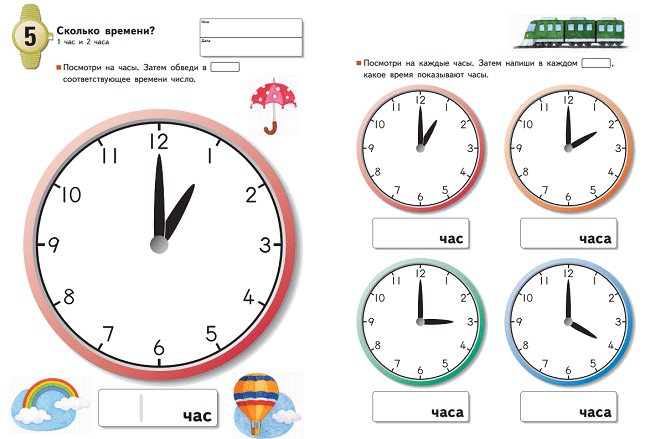 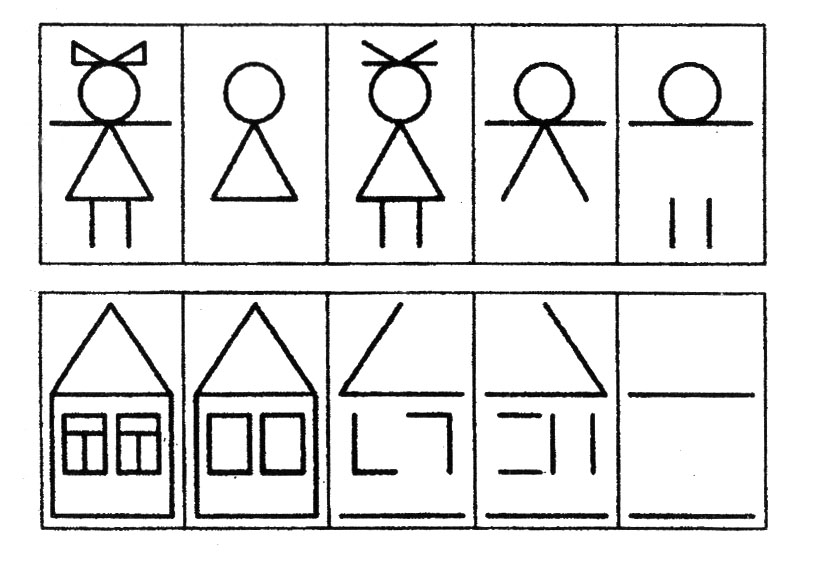 